Домашнее задание по сольфеджио для 1 ДОП от 10.12.2217.12.22 - нотный диктант по малой октаве (Контрольная работа). 24.12.22 - диктант по нотам 1, 2 и малой октавы (Устная контрольная работа)Подготовка к контрольной работе:Повторять ноты малой октавы на нотном стане. Готовиться к нотному диктанту;Играть упражнение с октавами: 1 - 2 - 1 - малая - 1. Ноты малой октавы. На последнем уроке прошли остальные ноты малой октавы: "до", "ре", "ми". Напоминаю, как можно легко запомнить или определить их написание на нотном стане. Нота "фа" малой октавы является центральной, еë можно использовать как ориентир, далее отсчитываем над ней три соседние ноты, и под ней, учитывая то, что все ноты расположены на линеечках и между. Сама нота "фа" находится на четвëртой линеечке, это можно легко вспомнить, если запомнить второе имя басового ключа и знать с какой линеечки он пишется. Итак, расположение нот "до", "ре" и "ми" малой октавы:"ми" малой октавы пишется между третьей и четвёртой линеечкой;"ре" малой октавы пишется на третьей линеечке;"до" малой октавы пишется между второй и третьей линеечкой. 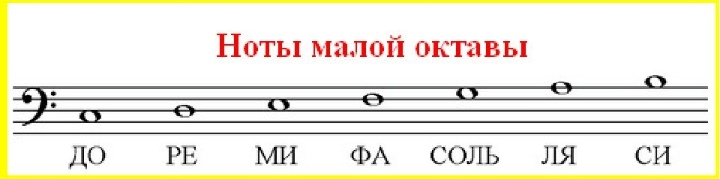 Новое понятие: "Пауза".Помимо звуков разной длительности в музыке есть моменты, когда мы ничего не слышим, а произведена, песенка или мелодия не закончилась. Такие моменты тишины в музыке мы называем словом - пауза. Поскольку музыка искусство временное, то важно уточнить, что пауза - это не остановка! Запомнить определение! Пауза - это тишина в музыке.Паузы также как и звуки бывают разных длительностей и их названия полностью соответствуют названиям длительностей звуков. 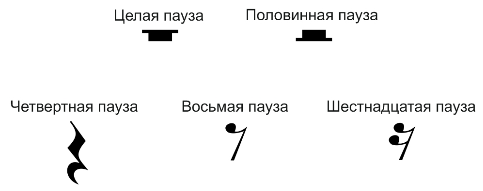 Мы первое время в ритмических рисунках будем использовать четвертную паузу: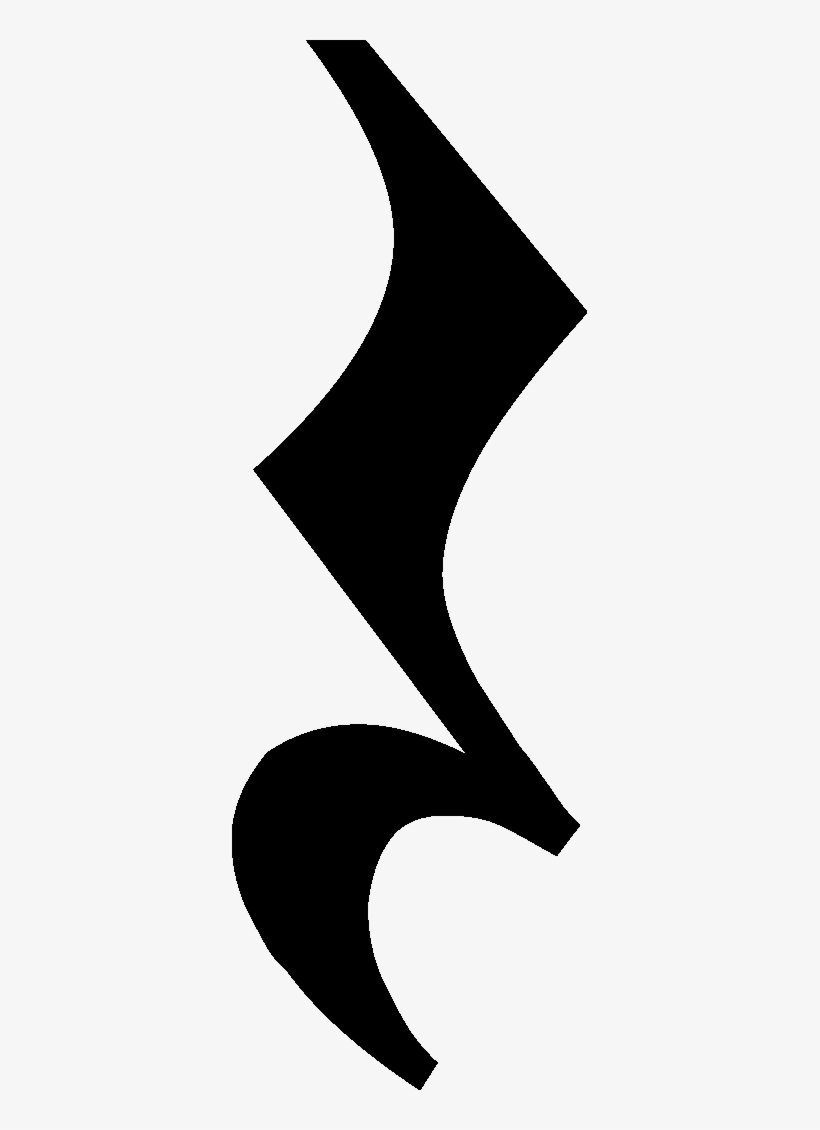 Поскольку мы метр шагаем четвертями, соответственно четвертная пауза занимает всю целую долю (один шаг). При чтении ритма с листа, в момент исполнения паузы мы не хлопаем, а наоборот разводим  руки в стороны и произносим лëгкий ритмослог "се".Прочитайте дома самостоятельно два ритма, один без пауз, а второй почти такой же, только в некоторых местах в места четверти будет стоять четвертная пауза: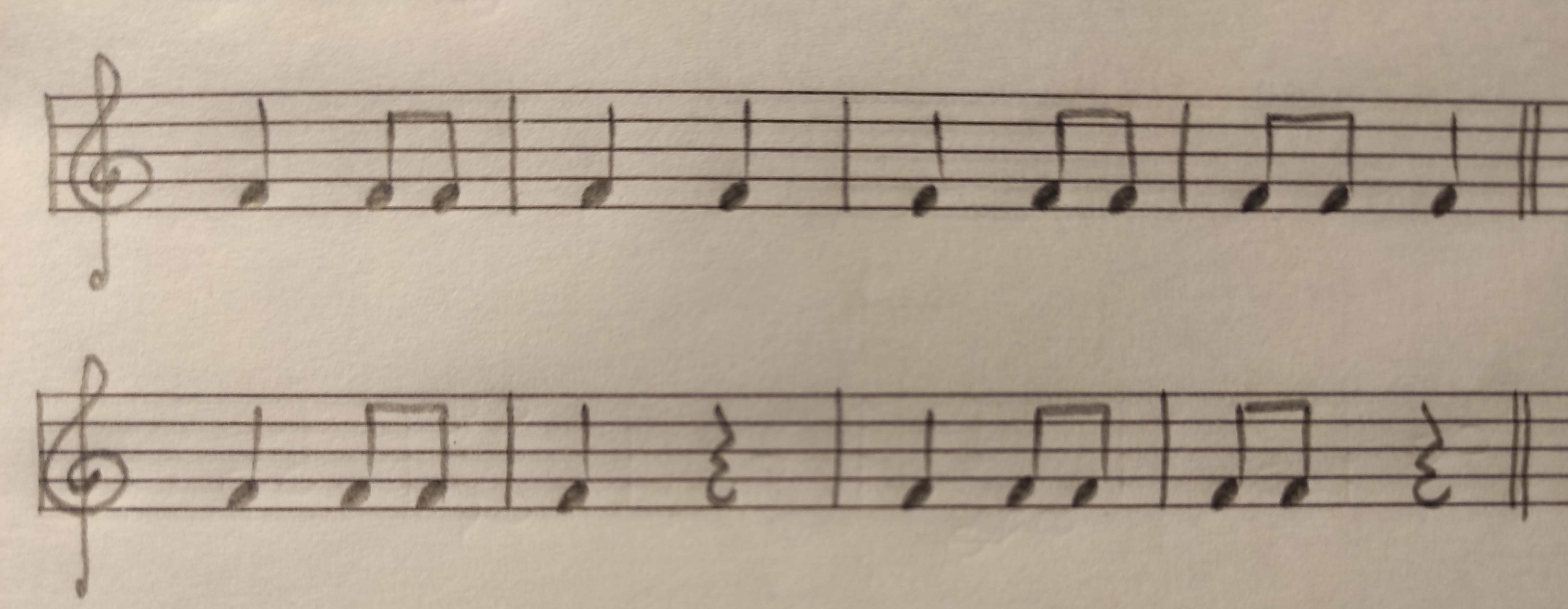 